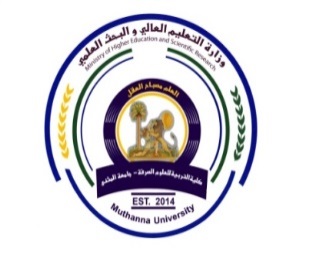 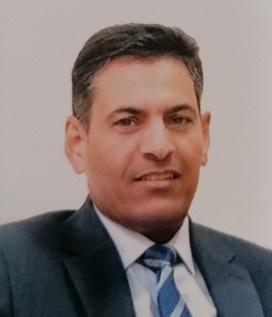 Personal Information Name:    Dr. Hajem A. Daham             Institute:  Al-Muthanna University, IraqE-mail:       hajem.daham@mu.edu.iqMobel:     +9647816614752Place and Birth Date: Samawa – 1974Gender: Male Nationality: Iraqi EDUCATIONPhD in Operational Research, Department of Mathematical Science, University of  Essex, UKMaster in Operational Research, Department of Statistics, University of Baghdad, IraqB.Sc. in Statistic, Department of Statistics, University of Al Qadisiyah, Iraq                                     RESEARCH INTERESTS	My research interest is focusing on assignment, scheduling, vehicle routing problems, transportation and combinatorial optimization problems.  EXPERIENCELecturer: College of Economics and Administration, Al-Muthanna University, Iraq            Ass. Lecturer: College of Economics & Administration, Al-Muthanna University, Iraq           Statistician at the University of Al-Muthanna , Iraq                               Software MPL – CPLEXMatlabLatexPROFESSIONAL DEVELOPMENT AND TRAINING AND COURSESCourse of Combinatorial and Optimization Thesis Writing: Planning for Reading & Writing Advanced presentation skills Time Management training Research Methods training 	GTA Induction training (Graduate Teaching Assistant induction)Academic Pre sessional course English Language course 	PROFESSIONAL MEMBERSHIPSMembership in the Operational Research Society, the UKMember of the National Associates Network / Statistics and Operational Research Centre for Doctoral Training / Lancaster University, the UKMembership in the International Association of Engineers (IAENG)POSITIONS OF RESPONSIBILITY IN DEPARTMENTSHead Department of Mathematics, College of Education for Pure Sciences,  Al-Muthanna University, Iraq  Division Officer of Academic performance & Quality Assurance, College of  Economics & Administration, University of Al-Muthanna, IraqAssistant of Head Department of Academic performance & Quality Assurance, Al-Muthanna University, Iraq  Academic Accounts Research Gate: https://www.researchgate.net/profile/Hajem_DahamGoogle Scholar: https://scholar.google.co.uk/citations?user=xWYUTd8AAAAJ&hl=en&oi=ao Publons:  https://publons.com/dashboard/summary/ ORCiD: https://orcid.org/my-orcidLinkedin: https://www.linkedin.com/in/hajem-daham-0ab6b5b5/ PUBLICATIONS             Hajem A. Deham, Hussam J. Mohammad (2020) An Evolutionary Algorithm Approach for Vehicle Routing Problems with Backhauls. Submitted to the International Journal of Business Performance and Supply Chain Modelling.       Rewayda Razaq, Abdel Salhi, Hajem A. Daham, (2020). A Heuristic      Approach to the  C1S Problem. Submitted to the Journal of                    the Operational Research Society.             Yang, Xinan& Hajem A. Daham (2020). A column generation-based decomposition and aggregation approach for combining orders in inland transportation of containers. OR Spectrum: 1-36.           Hajem A. Deham, Yang, X., & Warnes, M. K. (2017). An efficient mixed integer programming model for pairing containers in inland transportation based on the assignment of orders. Journal of the Operational Research Society, 68(6), 678-694.  	Hajem A. Daham, Suhail N. Abdullah (2013). Management of Fuzzy Earned Value with Real Implementation. Journal of Economic and Administration Faculty, University of Almuthanna, Iraq.CONFERENCES & WORKSHOPSAli Sadiq M. Baqer, Hajem A. Daham (2020). Stepwise regression model for study the unemployment rate in Iraq. The 13th International Management Conference, Management Strategies for High Performance” 31 Oct - 1 Nov. 2019, Bucharest, Romania.Hussam J. Mohammad, Hajem A. Deham (2020). The effect of perceived service quality on guest loyalty in Iraq hotel industry. The APMAA Annual Conference, Doha, Qatar.Hajem A. Daham (2018).  A Heuristic Decomposition based on Column Generation Approach for Combining Orders in Inland Transportation of Containers.  EGL’2018 Workshop on Optimisation, Applied and Numerical Mathematics, Department of Mathematical Sciences, University of Essex, UK.Hajem A. Deham, Yang, X. (2016). An efficient mixed integer programming model for pairing containers in inland transportation based on the assignment of orders. The OR Society OR58 Annual Conference Sept (2016) University of Portsmouth, UK.